La fille du samouraï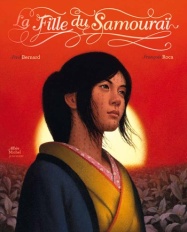 Fred Bernard et François Roca    une histoire.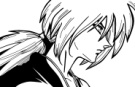 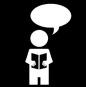 Une   est avec .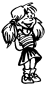 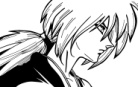 La   est très jolie.  et la     ont des  .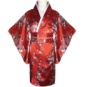 La fille du samouraïFred Bernard et François Roca  est sur un  .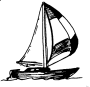 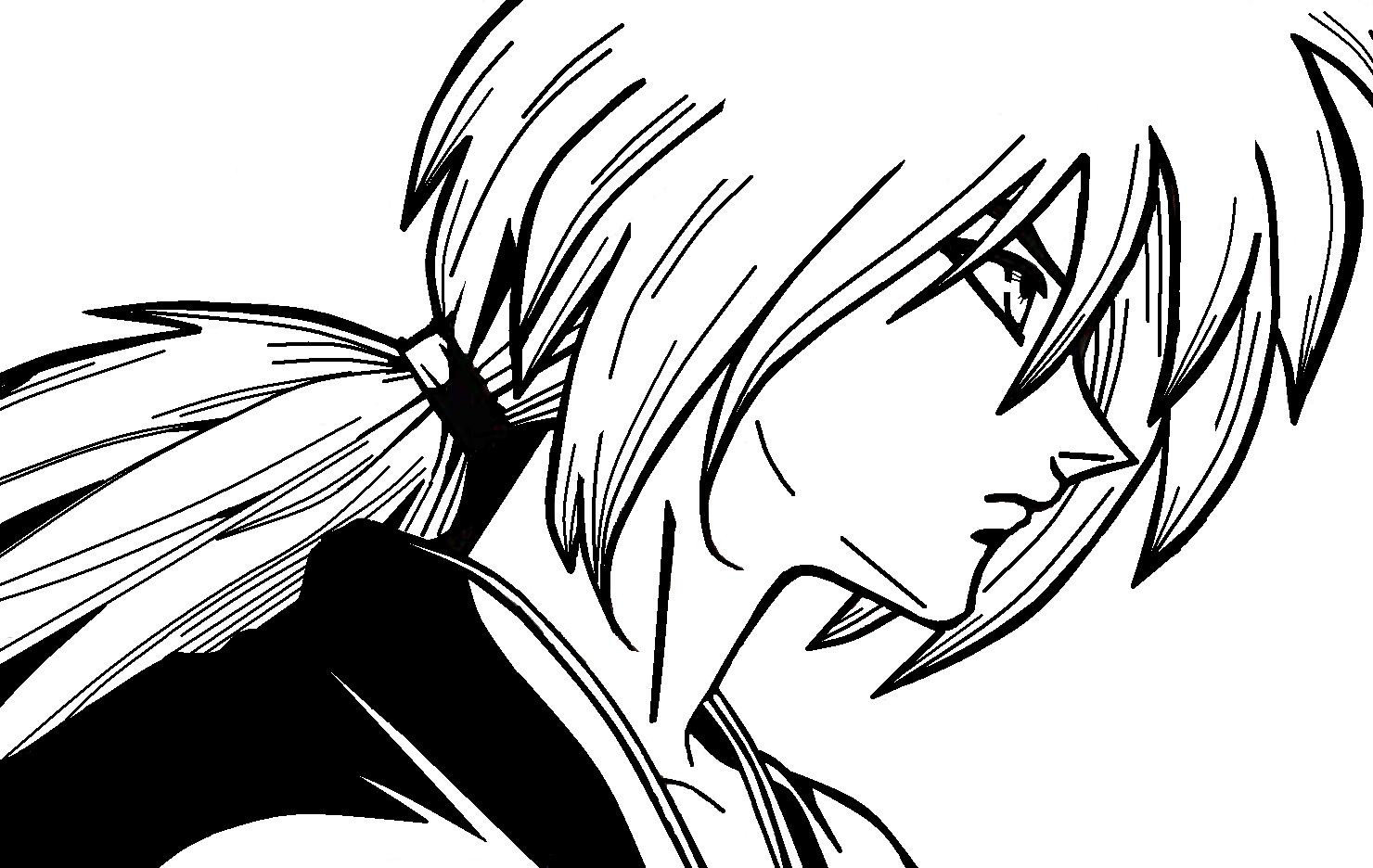 C'est la  .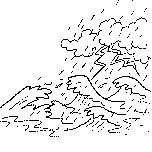 Le    coule.Le    de    est  .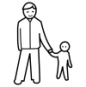 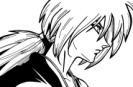 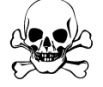 La fille du samouraïFred Bernard et François Roca  est  .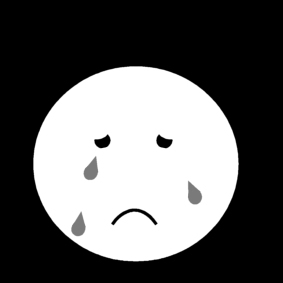 Un      .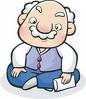 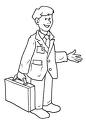 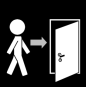 Le      est aveugle.Le      invite    dans sa  .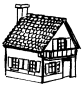 La fille du samouraïFred Bernard et François RocaLe       : "appelle-moi  ".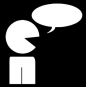 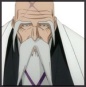     la    du  .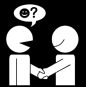 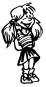 La    du      : "Je m'appelle    ".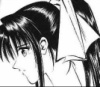   est jolie.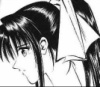 La fille du samouraïFred Bernard et François Roca  et    sont  .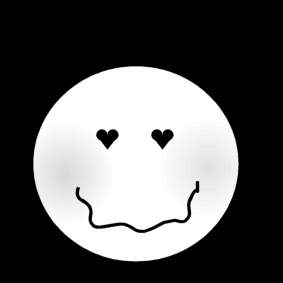 Le    fait pousser des  .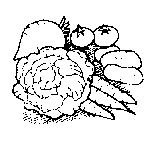 Le    apprend le    à  .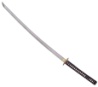 Ils sont  .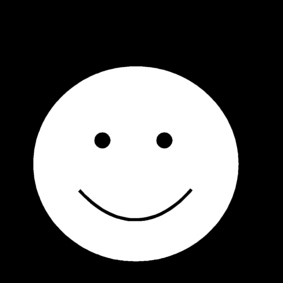 La fille du samouraïFred Bernard et François Roca  voit un  .Les     enlèvent  .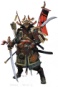 Les    sont  .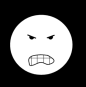 Les    emmènent   sur leur  .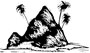 La fille du samouraïFred Bernard et François Roca  et le    sont sur un  .  et le    vont sur  .  et le       à  .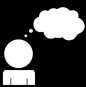   est dans la  .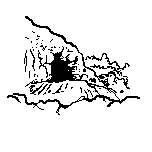 La fille du samouraïFred Bernard et François RocaLe    éteint les  .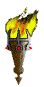 Le    tue les  .Le      la    de  .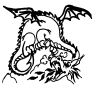 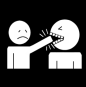 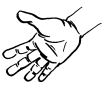   a  .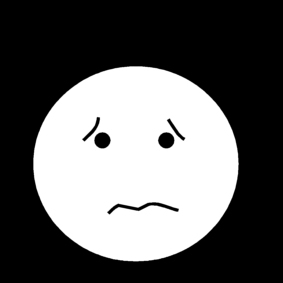 La fille du samouraïFred Bernard et François RocaLe    est  .    pour le  .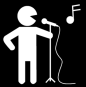   et    .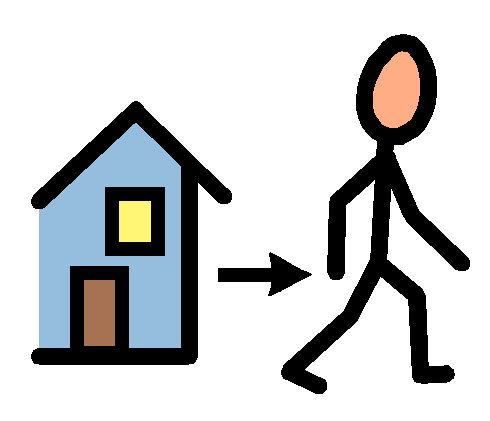   et    sont tous les 2.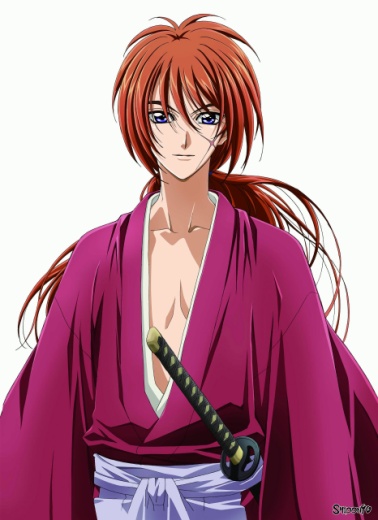 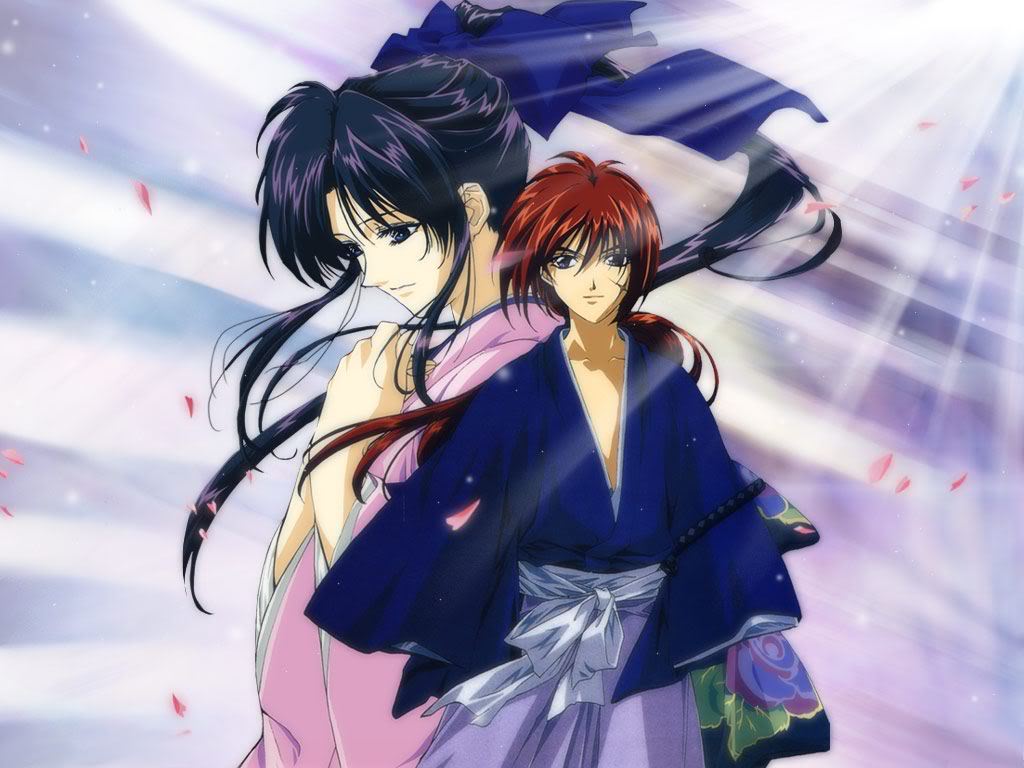 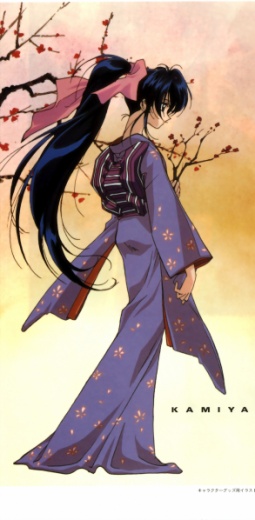 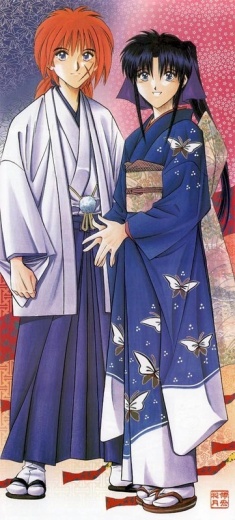 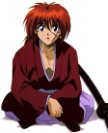 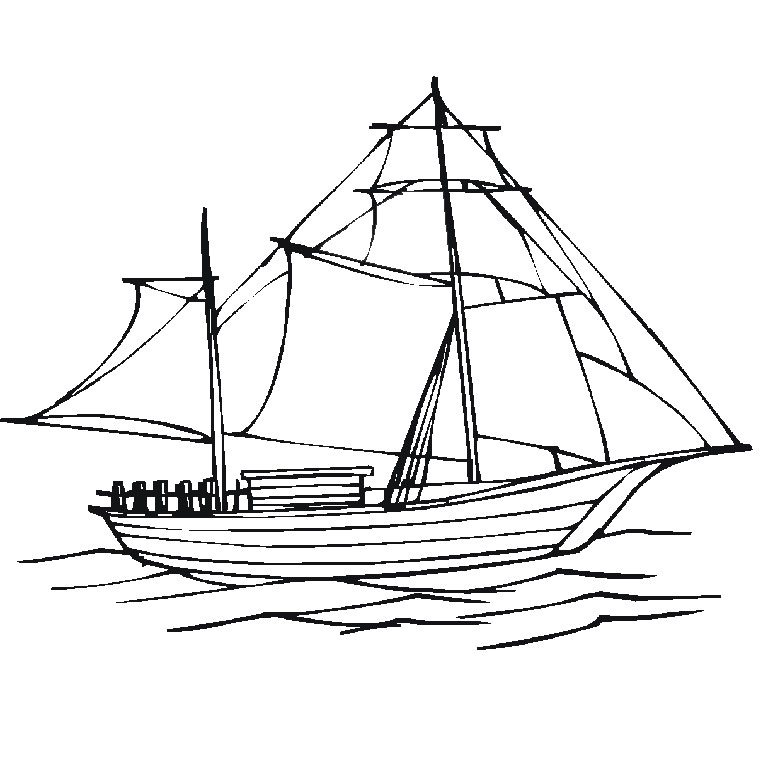 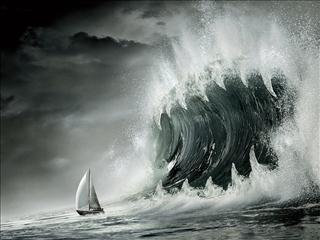 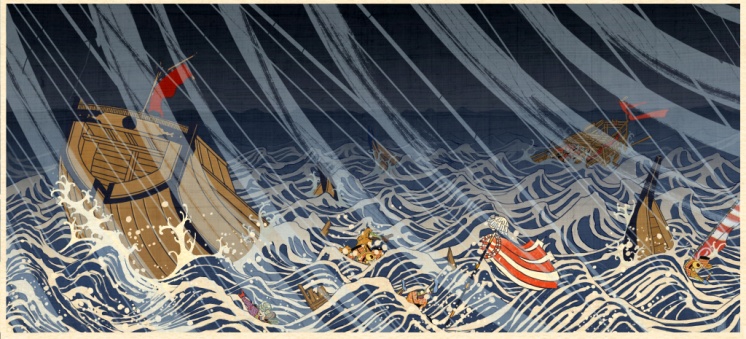 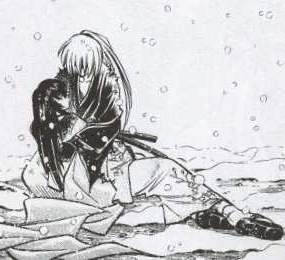 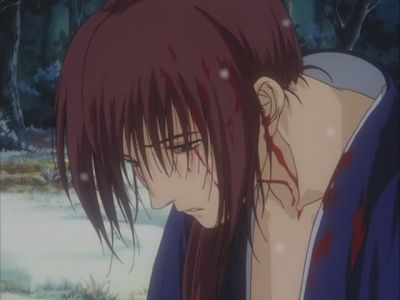 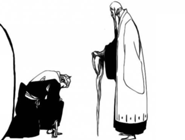 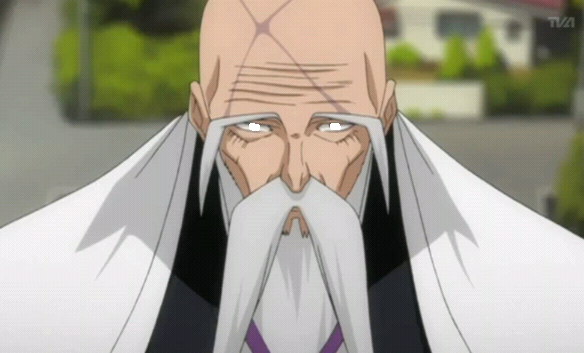 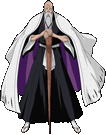 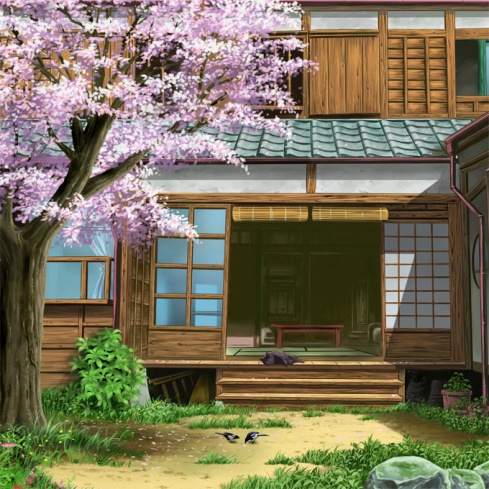 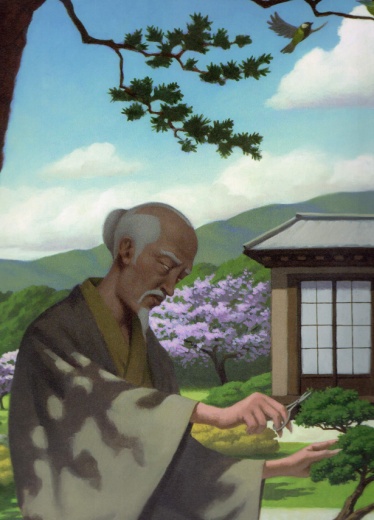 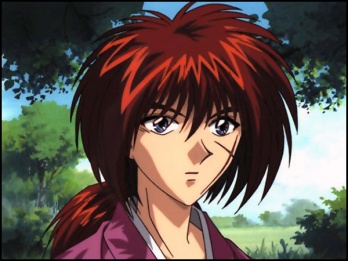 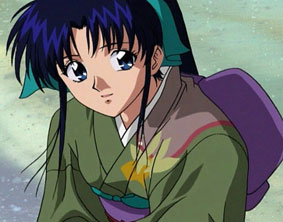 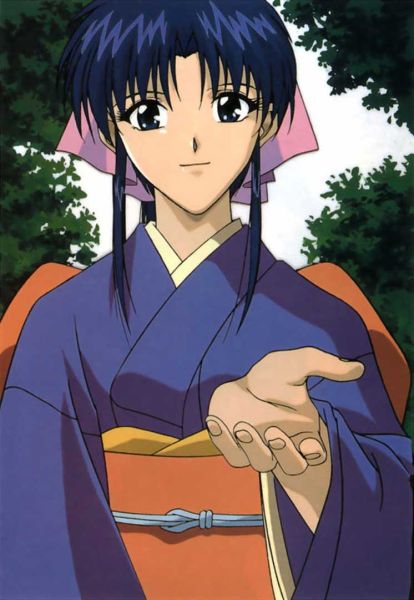 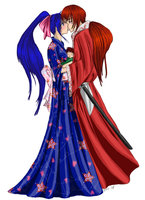 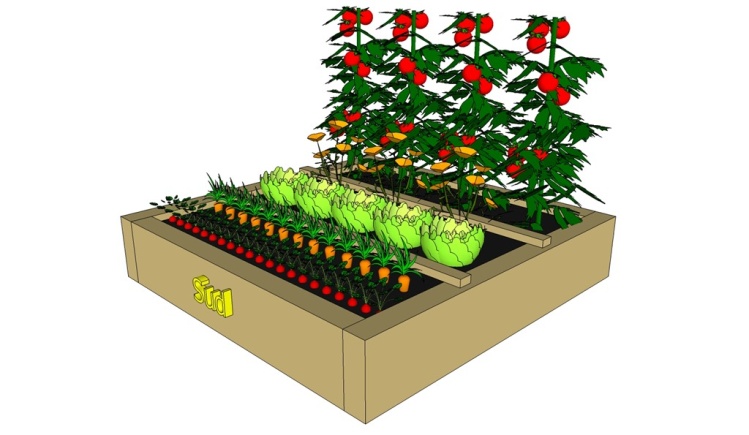 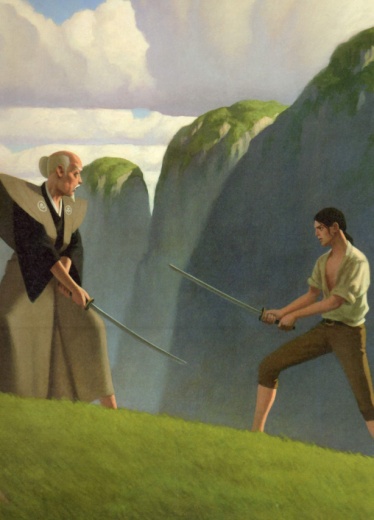 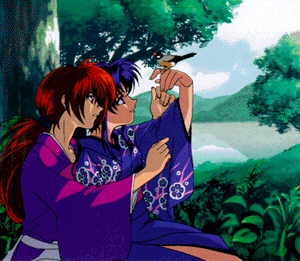 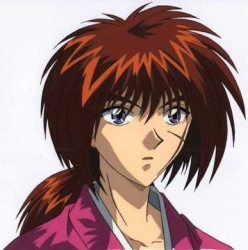 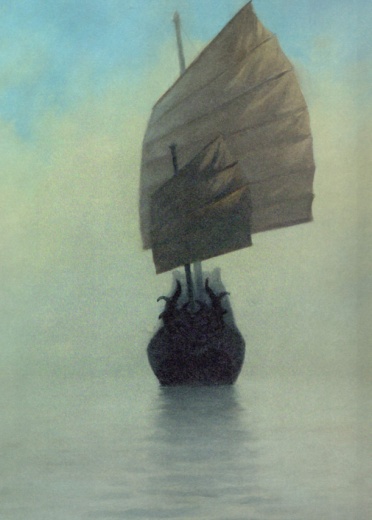 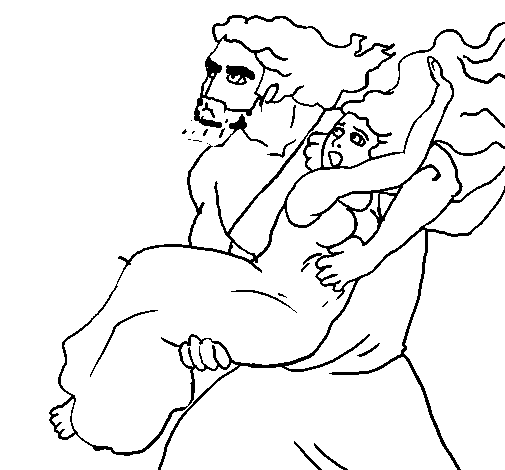 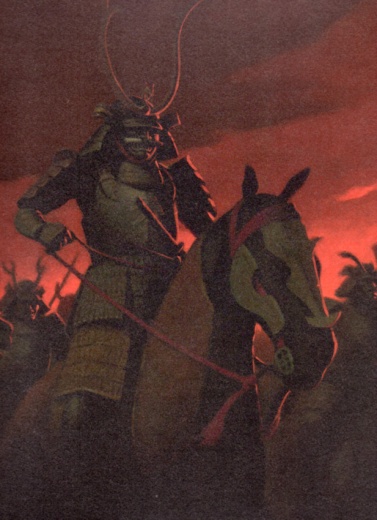 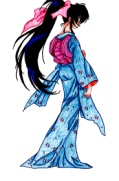 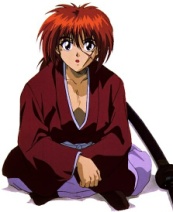 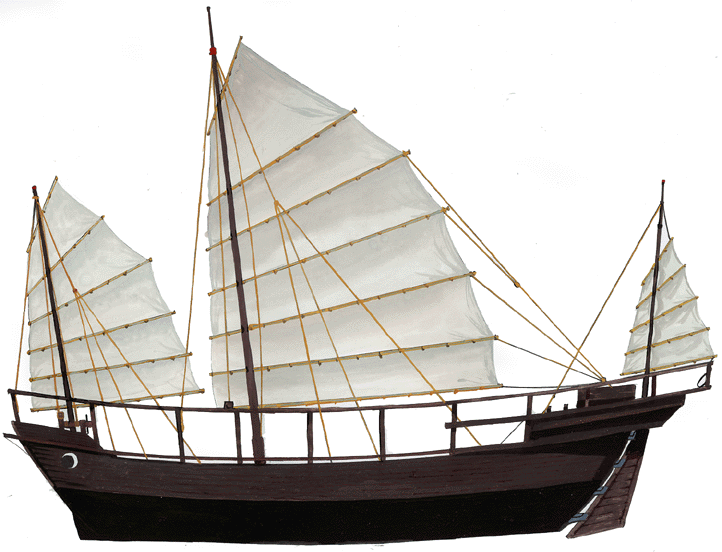 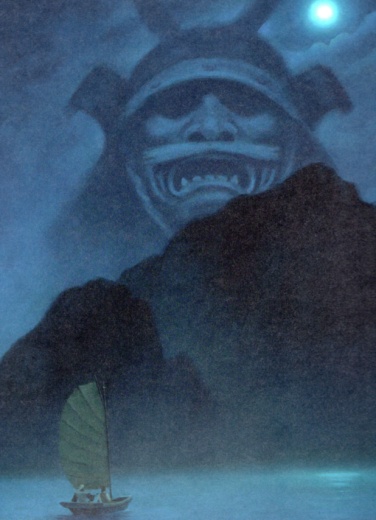 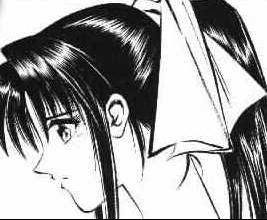 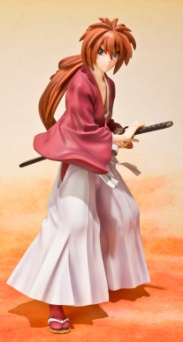 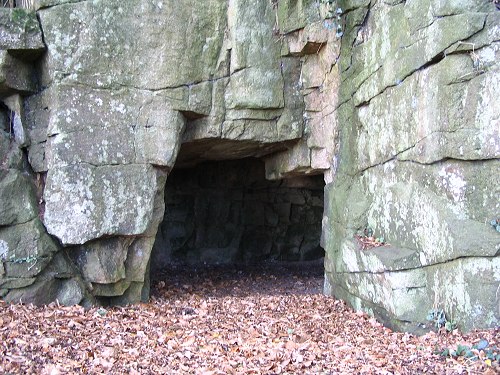 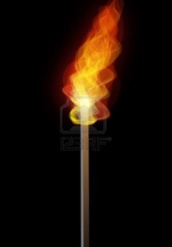 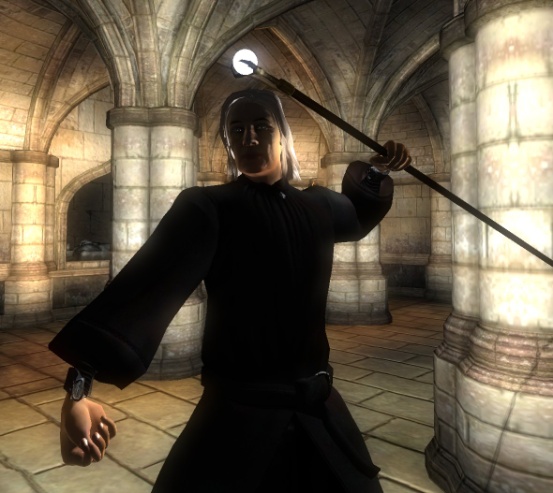 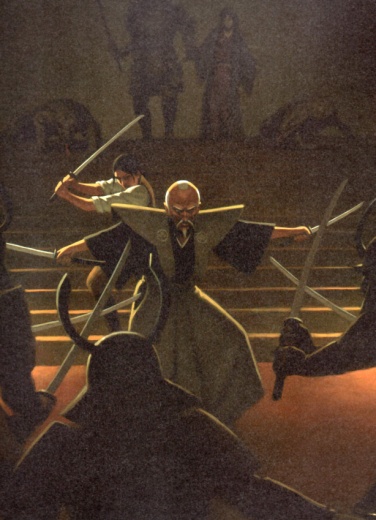 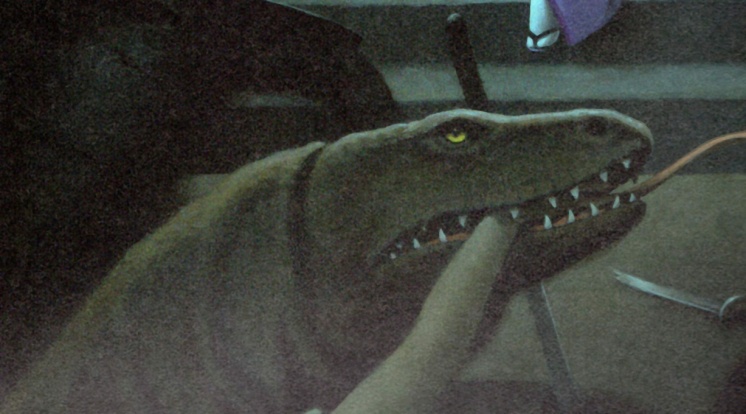 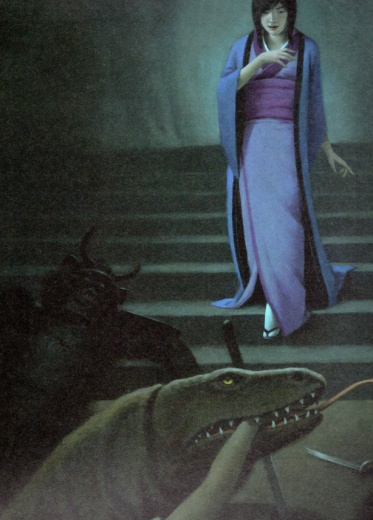 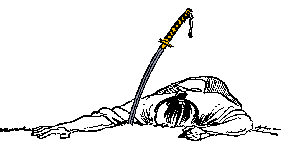 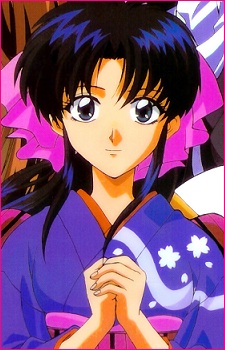 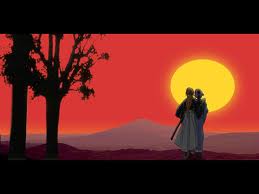 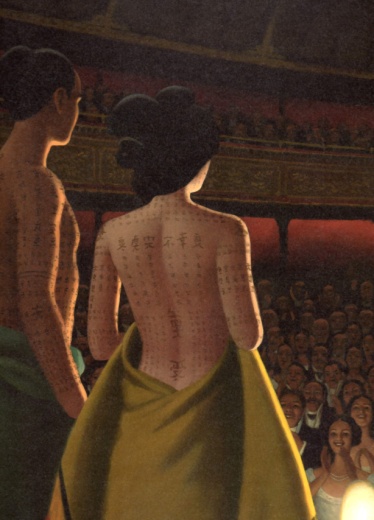 